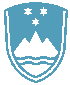 POROČILO O REDNEM INŠPEKCIJSKEM PREGLEDU NAPRAVE, KI LAHKO POVZROČIONESNAŽEVANJE OKOLJA VEČJEGA OBSEGAZavezanec: Paloma, higienski papirji, d. d., Sladki Vrh 1, 2214 Sladki VrhNaprava / lokacija: Naprava za proizvodnjo papirja in lepenke s proizvodnjo zmogljivostjo 251ton na dan in kurilna naprava zmogljivosti 59,4 MW vhodne toplotne moči na lokaciji Sladki Vrh 1,2214 Sladki Vrh.Datum pregleda: 29. 10. 2019Usklajenost z OVD:Na inšpekcijskem pregledu dne 29. 10. 2019 je bilo ugotovljeno, da zavezanec zagotavlja izvajanjepredpisanih obratovalnih monitoringov v zvezi z emisijami snovi v zrak, emisijami snovi in toplotepri odvajanju odpadnih vod in emisijami hrupa v okolje ter ustrezno poroča o opravljenih meritvah.Pri ravnanju z odpadki so upoštevana določila predpisov. Zavezanec ima Načrt ravnanja z odpadkiiz leta 2019.Zavezanec poroča o ravnanju z odpadki kot povzročitelj odpadkov in kot predelovalecodpadkov. Zavezanec od marca 2020 dalje ne bo več prevzemal odpadkov.Zavezanec upravlja tudi s skladiščem nevarnih tekočin, za katerega zagotavlja predpisane ukrepeza preprečevanje iztekanja.Zavezanec ravna z opremo, ki vsebuje ozonu škodljive snovi in toplogredne pline na predpisannačin in je izvedel preverjanje uhajanja s strani pooblaščenega izvajalca.Glede na izkazana poročila o obratovalnem monitoringu emisij hrupa v okolje in emisij snovi vzrak ni bilo ugotovljenih preseganj mejnih vrednosti.Emisije snovi v vode – skupna čistilna naprava odpadnih vod ne povzroča čezmerne obremenitveokolja glede na izdano okoljevarstveno dovoljenje.Zavezanec že izvaja zahteve iz zadnje spremembe OVD št. 35406-4/2018-22 z dne 28. 6. 2019,ki se nanašajo na monitoring fosforja in dušika v biomasi na vrhu aeracijskih bazenov,koncentracijo amoniaka in ortofosfata na izstopu iz skupne čistilne naprave in tedenskegapregleda biomase.Ostale zahteve iz zadnje spremembe OVD št. 35406-4/2018-22 z dne 28. 6. 2019 glede emisij vvode niso bile predmet nadzora, saj prilagoditveni rok še ni potekel.Zaključki / naslednje aktivnosti:Naslednji redni inšpekcijski pregled je predviden v skladu s planom Inšpektorata RS za okolje inprostor.